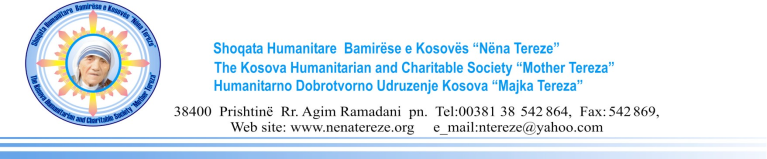 CONTRACT NOTICEAccording to Article 40 of Law No. 04/L-042 on Public Procurementof the Republic of Kosovo, amended and supplemented with the law No. 04/L-237, law No. 05/L-068 and law No.05/L-092Date of the preparation of the Notice: 03/12/2018This notice has been prepared in the LANGUAGES:SECTION I: CONTRACTING AUTHORITYI.1) NAME AND ADDRESS OF THE CONTRACTING AUTHORITY (CA)SECTION II: OBJECT OF THE CONTRACTII.1) DESCRIPTIONII.2) QUANTITY OR SCOPE OF THE CONTRACTII.3) DURATION OF THE CONTRACT OR TIME LIMITS FOR COMPLETIONSECTION III: LEGAL, ECONOMIC, FINANCIAL AND TECHNICAL INFORMATIONIII.1) CONDITIONS RELATING TO THE CONTRACTIII.2) CONDITIONS FOR PARTICIPATIONIII.3) CONDITIONS SPECIFIC TO SERVICE CONTRACTSSECTION IV: PROCEDUREIV.1) TYPE OF PROCEDUREIV.2) AWARD CRITERIAIV.3) ADMINISTRATIVE INFORMATIONSECTION V: COMPLEMENTARY INFORMATIONV.1) COMPLAINTSV.2) ADDITIONAL INFORMATIONProcurement NoEnterpreunership0012018221EnglishxOfficial name: Kosovo Humanitarian Charitable Society “ Mother Teresa”Official name: Kosovo Humanitarian Charitable Society “ Mother Teresa”Official name: Kosovo Humanitarian Charitable Society “ Mother Teresa”Official name: Kosovo Humanitarian Charitable Society “ Mother Teresa”Postal address:  str. Mujë Krasniqi n.n.   Ulpiana U1/1Postal address:  str. Mujë Krasniqi n.n.   Ulpiana U1/1Postal address:  str. Mujë Krasniqi n.n.   Ulpiana U1/1Postal address:  str. Mujë Krasniqi n.n.   Ulpiana U1/1Town:PrishtinaPostal code:10000Postal code:10000Country:KosovoContact point(s):Zef ShalaContact point(s):Zef ShalaTelephone:038-542-865Telephone:038-542-865Email:zefshala@hotmail.comEmail:zefshala@hotmail.comFax:038-542-869Fax:038-542-869Internet address (if applicable):Internet address (if applicable):www.matherteresasocietywww.matherteresasocietyII.1.1) Contract title attributed by the contracting authority:Entrepreneurship and Self-Employment for 200BeneficiariesII.1.1) Contract title attributed by the contracting authority:Entrepreneurship and Self-Employment for 200BeneficiariesII.1.1) Contract title attributed by the contracting authority:Entrepreneurship and Self-Employment for 200BeneficiariesII.1.2)  Type of contract and location of works, place of delivery or of performance(Chooseone category only - works, supplies or services - which corresponds to the main part of  the specific object of your contract)II.1.2)  Type of contract and location of works, place of delivery or of performance(Chooseone category only - works, supplies or services - which corresponds to the main part of  the specific object of your contract)II.1.2)  Type of contract and location of works, place of delivery or of performance(Chooseone category only - works, supplies or services - which corresponds to the main part of  the specific object of your contract)xServicesII.1.5) Short description of the object of  the contract         Entrepreneurship and Self-Employment for 200Beneficiaries  II.1.5) Short description of the object of  the contract         Entrepreneurship and Self-Employment for 200Beneficiaries  II.1.5) Short description of the object of  the contract         Entrepreneurship and Self-Employment for 200Beneficiaries  II.1.6) Common Procurement Vocabulary classification (CPV)⁭93.000.000.-8⁭II.1.6) Common Procurement Vocabulary classification (CPV)⁭93.000.000.-8⁭II.1.6) Common Procurement Vocabulary classification (CPV)⁭93.000.000.-8⁭II.1.7)Variants are accepted                 II.1.7)Variants are accepted                 II.1.7)Variants are accepted                 II.1.8)Division into lots                         II.1.8)Division into lots                         II.1.8)Division into lots                         II.1.11) Estimated contract value: 154,000.00II.1.11) Estimated contract value: 154,000.00II.1.11) Estimated contract value: 154,000.00Duration in months 5 monthor days 150 (from the contract signature)    orStarting        01/02/2019Completion  30/06/2019III.1.1) Performance security required               If yes, amount of performance security  Euro or  % of contract value.III.1.2) Legal form to be taken by grouping of economic operators to whom the contract is to be awarded(if applicable)_______________________________________________________________________________III.1.3) Other particular conditions to which performance of the contract is subjectIII.2.1)Eligibility Requirements:Certifikat of RegistrationFiscal Number RegistrationVAT-Certifikat if applicableDocumentary evidence requiredCopy of documentaryIII.2.2) Professional Suitability:1.Business  Registration Certificate2.List of proposed  staff and their Cv’sList of references for similar  projects in past 3 years 	Company profile Copy of documentsIII.2.3) Economic and financial capacity1. Tax Verification from Tax Administration of Kosovo (only for the winner. invited EO)Documentary evidence required:   Copy of documentsIII.2.4) Technical and professional capacity1.Business  Registration Certificate2.List of proposed  staff and their Cv’sList of references for similar  projects in past 3 years 	Company profile Copy of documentsIII.3.1) Execution of services is reserved to a particular professionIII.3.2) Legal persons should indicate the names and professional qualifications of the staff responsible for the execution of the service              IV.1.1) Type of ProcedureIV.1.1) Type of Procedure           Open Lowest priceIV.3.1) Previous publications concerning the same contractIV.3.2) Conditions for obtaining tender dossieTime limit for receipt of requests fortender dossie: date 15/12/2018Payable documentsIV.3.3) Time limit for receipt oftendersdate15/12/2018time12:00placePrishtinaIV.3.4) Time limits is shortened for submission of tendersnoIV.3.5) Is tender security needed:IV.3.6) Tender validity period: date: 04/01/2019 days 30  or months 1IV.3.7)Tender opening meeting:Date    04/01/2019  time 14:00placePrishtinaAny interested party may file a complaint with the Contracting Authority according to article 108/A of the Law No. No. 04/L-042 on Public Procurement of the Republic of Kosovo, amended and supplemented with the law No. 04/L-237, law No. 05/L-068 and law No.05/L-092,at the address specified in Section I of this Contract notice.Note: Economic operators will be entitled to submit a tender, request to participate and other documents required or permitted to be filed during the conduct of a procurement activity in Albanian, Serbian or English.